附件3：输入网址、选择专业所对应院系入口、输入账号密码之后填报信息。https://4u13aded.mh.chaoxing.com/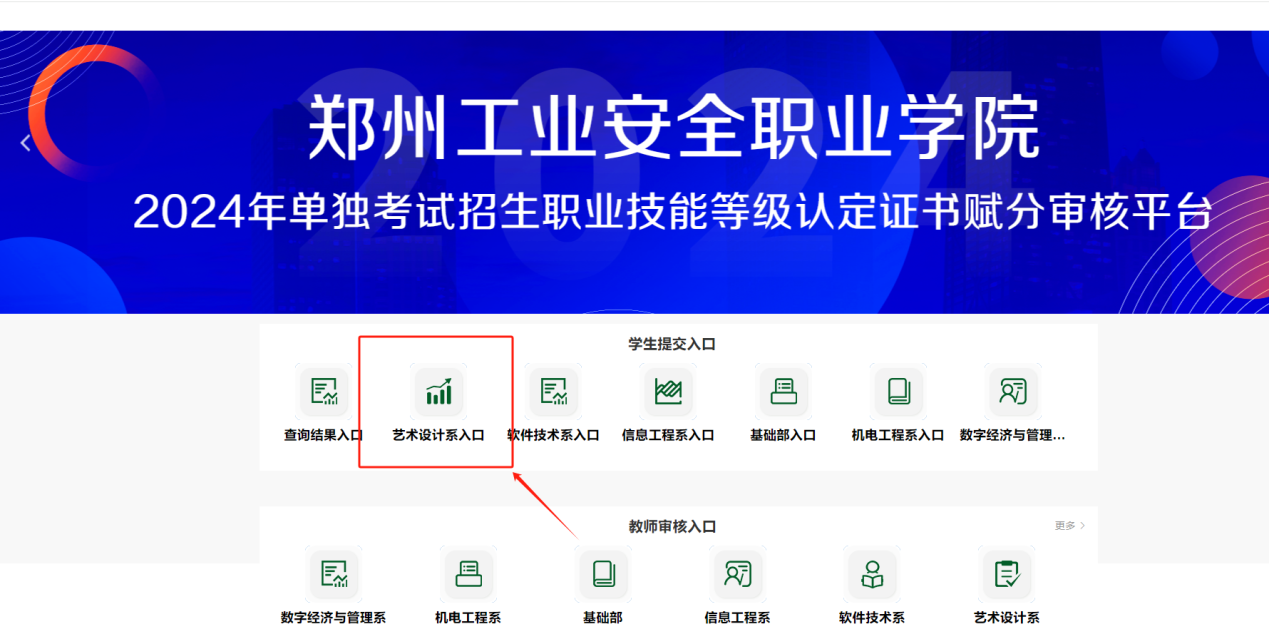 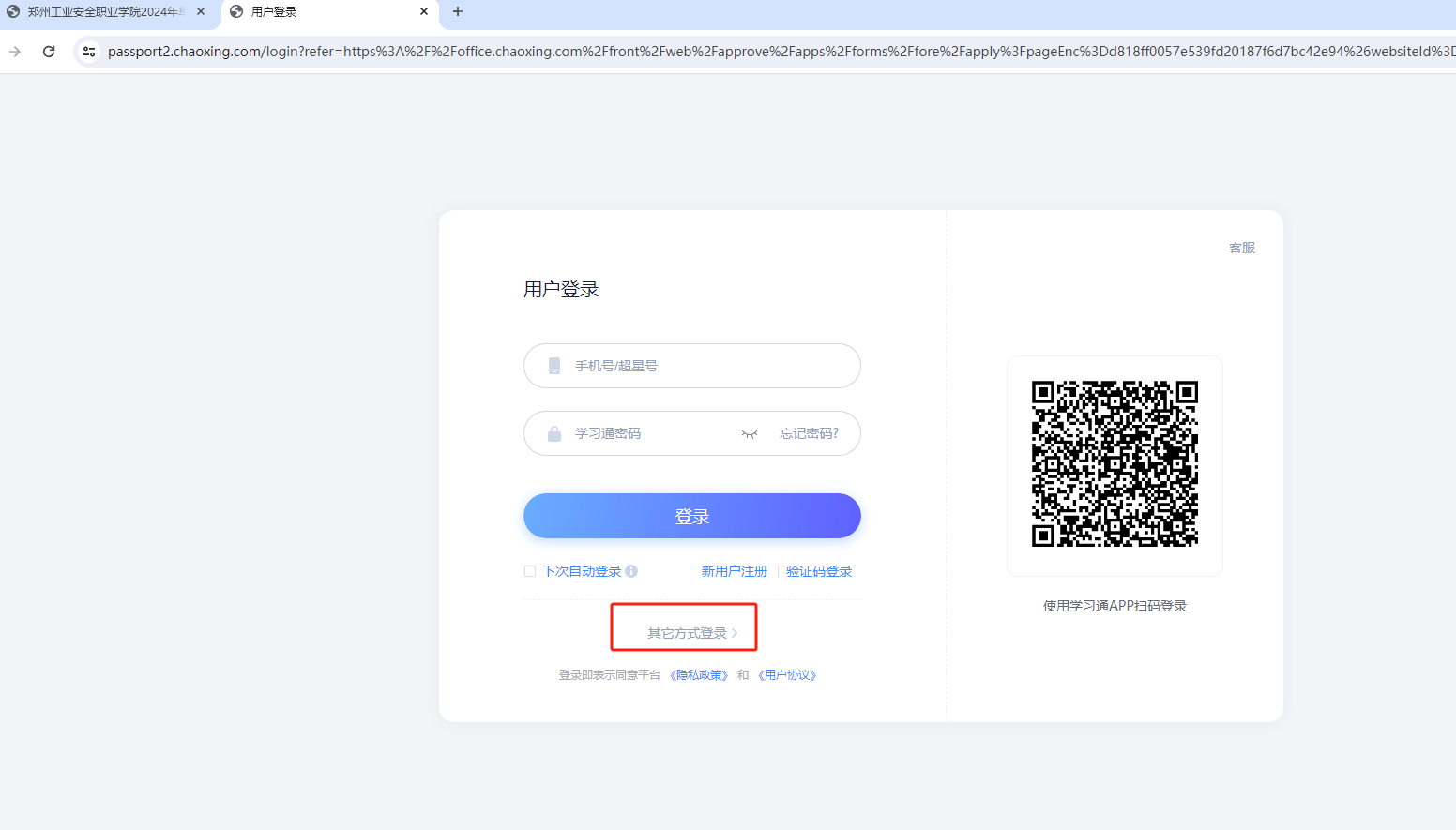 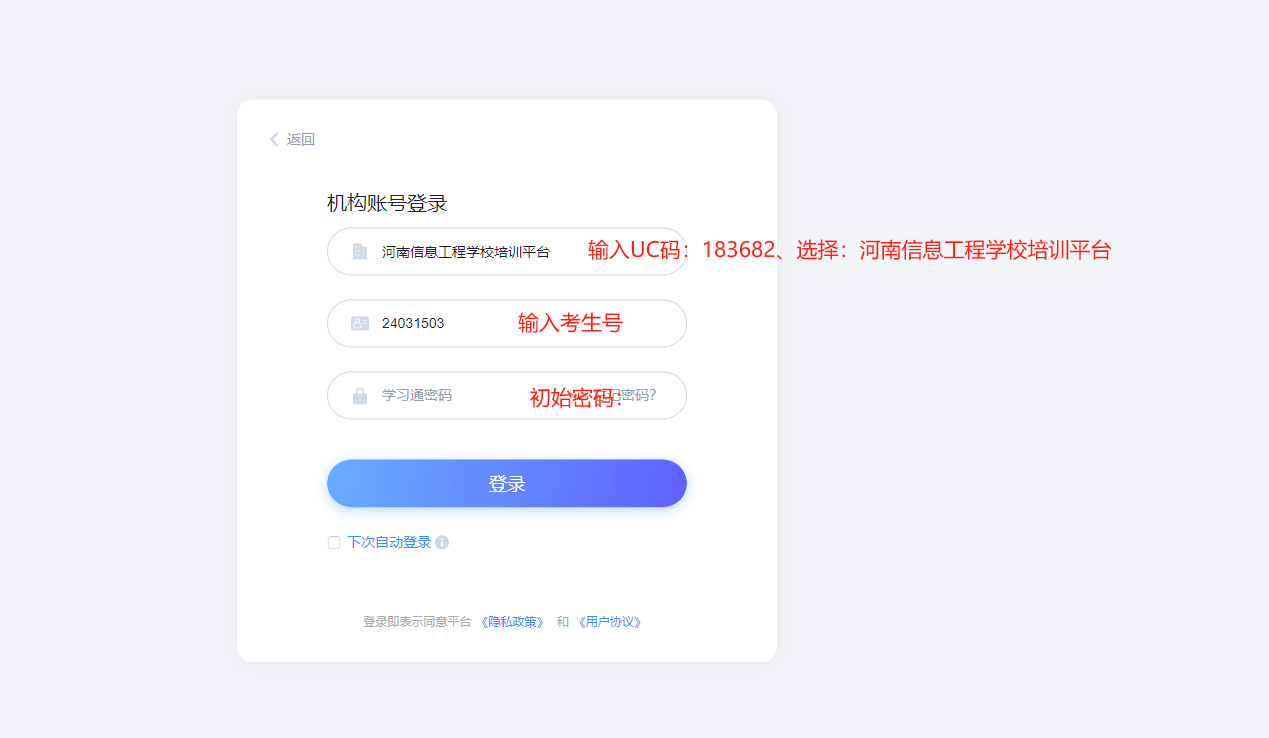 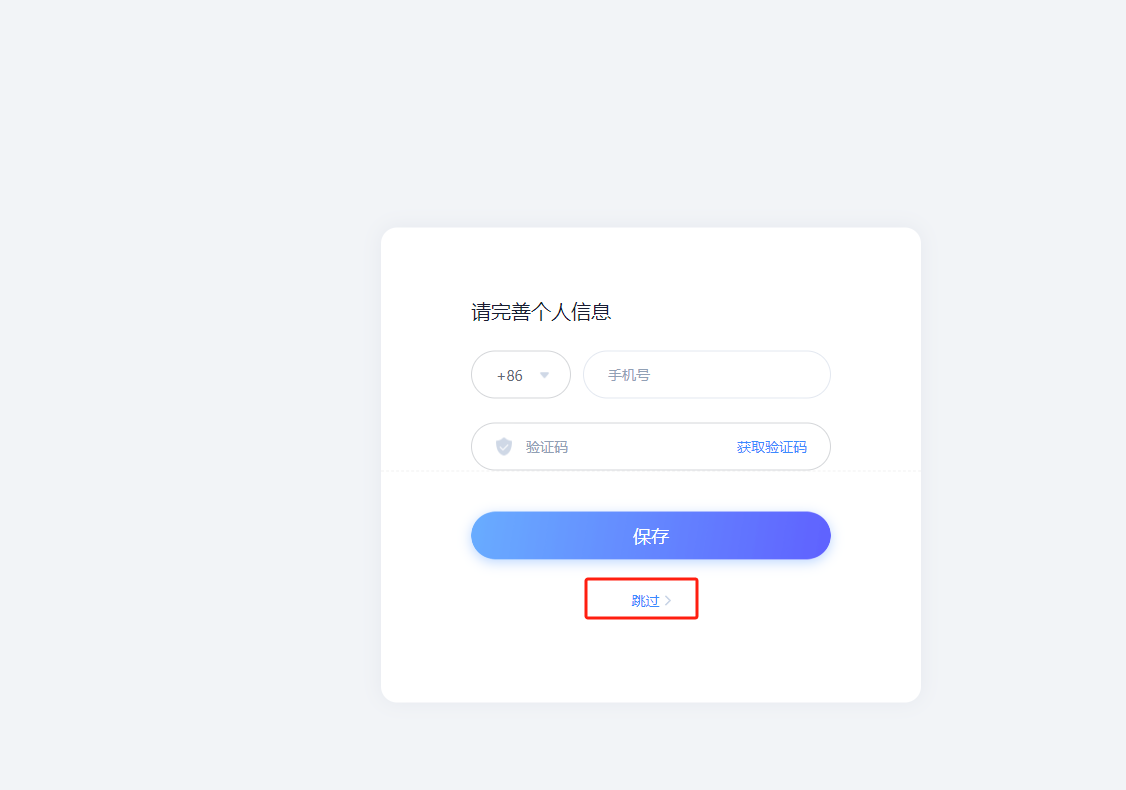 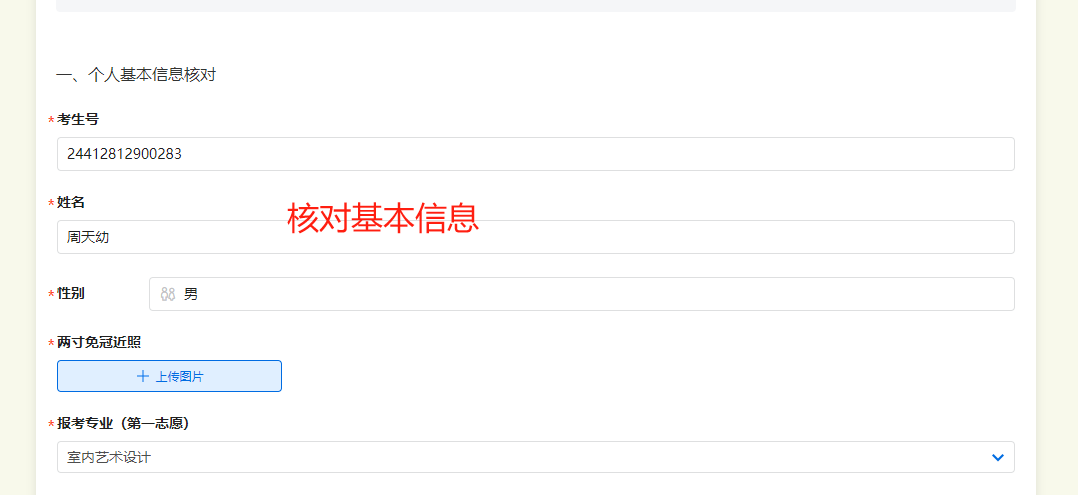 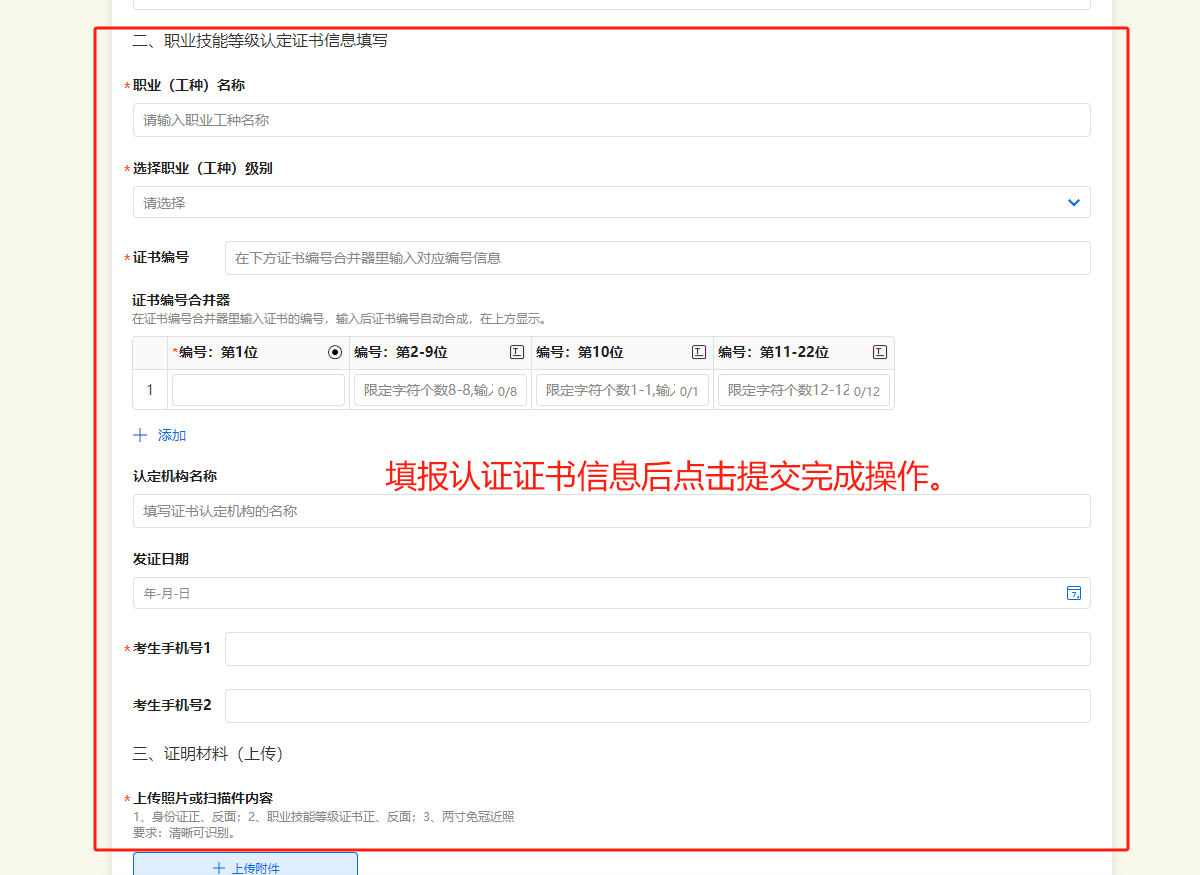 